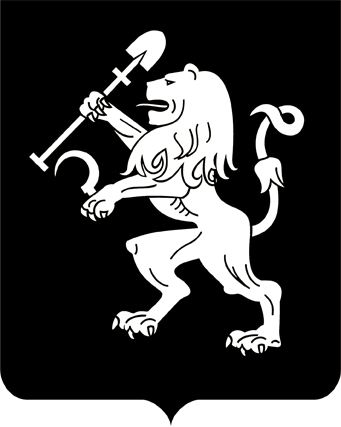 АДМИНИСТРАЦИЯ ГОРОДА КРАСНОЯРСКАПОСТАНОВЛЕНИЕО предупреждении угрозы возникновения чрезвычайной ситуации на склоне в районе жилого дома № 18 по ул. Красной Армии  и здания № 107а, стр. 2, по ул. Ады ЛебедевойВ целях предупреждения угрозы возникновения чрезвычайной        ситуации на склоне в районе жилого дома № 18  по ул. Красной Армии  и здания № 107а, стр. 2, по ул. Ады Лебедевой, в соответствии                    с Федеральным законом от 21.12.1994 № 68-ФЗ «О защите населения            и территорий от чрезвычайных ситуаций природного и техногенного характера», постановлением Правительства Российской Федерации             от 30.12.2003 № 794 «О единой государственной системе предупреждения и ликвидации чрезвычайных ситуаций», протоколом комиссии                  по предупреждению и ликвидации чрезвычайных ситуаций и обеспечению пожарной безопасности города Красноярска от 14.10.2021 № 34/21, руководствуясь ст. 41, 58, 59 Устава города Красноярска,ПОСТАНОВЛЯЮ: 1. Признать ситуацию, сложившуюся на склоне в районе жилого дома № 18 по ул. Красной Армии и здания № 107а, стр. 2, по ул. Ады Лебедевой, представляющей угрозу возникновения чрезвычайной ситуации техногенного характера. Перевести органы управления городского звена территориальной подсистемы РСЧС Красноярского края в режим функционирования «Повышенная готовность» и установить местный уровень реагирования для органов управления и сил городского звена.Чрезвычайная ситуация техногенного характера может возникнуть в границах склона в районе жилого дома № 18 по ул. Красной Армии              и здания № 107а, стр. 2, по ул. Ады Лебедевой.2. Департаменту городского хозяйства администрации города              представить в департамент финансов администрации города необходимые документы для выделения средств из резервного фонда администрации города Красноярска на выполнение проектно-изыскательских работ по восстановлению склона в районе жилого дома № 18                             по ул. Красной Армии и здания № 107а, стр. 2, по ул. Ады Лебедевой, связанных с предупреждением угрозы возникновения чрезвычайной  ситуации техногенного характера.3. Администрации Центрального района в городе Красноярске:взять на контроль состояние склона, расположенного в районе  дома № 18 по ул. Красной Армии и здания № 107а, стр. 2, по ул. Ады Лебедевой; организовать соответствующую работу с собственником зда-            ния № 107а, стр. 2, по ул. Ады Лебедевой по приведению в неаварийное состояние разрушающейся кирпичной стены;проинформировать население, проживающее в жилых домах, находящихся вблизи склона, а также собственников зданий, расположенных в районе склона, о сложившейся ситуации и соблюдении мер безопасности. 4. Настоящее постановление опубликовать в газете «Городские новости» и разместить на официальном сайте администрации города.5. Контроль за исполнением настоящего постановления возложить на первого заместителя Главы города Логинова В.А.Исполняющий обязанностиГлавы города					                                В.А. Логинов22.10.2021№ 827